Образовательная организация________________________________------------------------------------------------------------------------------------------------------------------------------------------Образовательная организация________________________________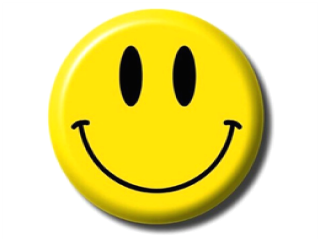 Уважаемые коллеги, заполните, пожалуйста, индивидуально Анкету обратной связи. При желании укажите образовательную органицацию, где Вы работаете.НАЗВАНИЕ ШКАЛЫКритерии оценки от 0 до 10, 0- низкий уровень,10-очень высокий уровеньДоступность материалаПолезность информацииПрактичность в примененииИтого баллов:Уважаемые коллеги, заполните, пожалуйста, индивидуально Анкету обратной связи. При желании укажите образовательную органицацию, где Вы работаете.НАЗВАНИЕ ШКАЛЫКритерии оценки от 0 до 10, 0-низкий уровень,10-очень высокий уровеньДоступность материалаПолезность информацииПрактичность в примененииИтого баллов: